CURRICULUM VITAEJUNAID 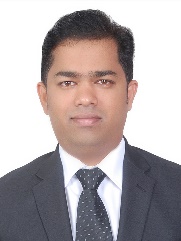 Abu Dhabi – U.A.EEmail:  junaid.338428@2freemail.com OBJECTIVE: An enthusiastic worker with drive, determination and a proven ability to ensure that an organization operates efficiently and is profitable. Having a track record of maximizing customer satisfaction and profitability whilst maintain high standards of service and also present a positive and fashionable image of the organization.  Looking forward to a new and challenging position, one which will make best use of my existing skills and experience.PERSONAL STRENGTH:Proven analytical skills Strong Interpersonal skillsPassion to provide excellent customer serviceStrong problem solving capabilityDesire to get the job doneStrong negotiation and influencing skillsStrong people motivatorProven Self starterRight first time philosophyAbility to build, lead, coach and motivate a high performing teamGood persuasive, influencing and relationship building skillsPROFESSIONAL EXPERIENCE:Duration:		Feb 2008 to May 2016		Organization:		First Gulf Bank, U.A.EDesignation:		CSR, Direct BankingJob Role:  Complete Product knowledge on credit cards, accounts & loans.Up-selling & Cross-selling.Handling customer enquiries and complaints.Processing customer request and complaints as a Retail Service Officer.Handling ATM/CDM mailbox, reporting errors & failures.Communicate and co-ordinate with internal departments.Duration:		Oct 2006 – Jan 2007Organization:		Airtel – Bharti Cellular, Call CenterDesignation:		Customer Care ExecutiveJob Role:Handled calls related billing queries of mobiles.Handling complaint calls & resolving at the same time.Troubleshooting of handset related problems with an aim to provide on call resolution.Duration:		Mar 2006 – Sept 2006Organization:		Laxmi Cars Pvt. Ltd, Mumbai Designation:		Sales Consultant (Contractual)Job Role:Dealing with customer for vehicle purchasing.Selling Car insurance policies.Duration:		Apr 2005 – Dec 2005Organization:		Daiso Japan Value Store (Lal’s Group) UAEDesignation:		Sales AssistantJob Role:Assisted customer for complete product selling.Handling cash counter.Duration:		Jan 2004 – Apr 2005Organization:		Kankei Relationship Mktg Pvt. Ltd, Call CenterDesignation:		Customer Care ExecutiveJob Role:Mentoring new agents, handling a team of 17 agents, effective handling of escalated calls.Handled prepaid queries related to sim card, handset related queries & troubleshooting.Duration:		Sept 2003 – Dec 2003Organization:		DSS Mobile Communication LtdDesignation:		Customer Care ExecutiveJob Role:	Arranging Technician for assembling Samsung brand home products.Identify customer needs & forwarding complaints.Duration:		Jan 1999 – Dec 2001Organization:		ET & T Computers Education and Training CentreDesignation:		Receptionist & Computer OperatorJob Role:	Handled operations entailing Front Office activities.Handling Telephonic queries.Counselling and Admission Processes.ACADEMIC QUALIFICATION:Bachelor of Commerce from Madurai Kamaraj University in 2001H.S.C Bandra Junior College of Commerce, Mumbai University, 1997S.S.C Versova Welfare Association High School, Pune BoardPROFESSIONAL QUALIFICATION:Diploma in Travel and Tourism IITC, BandraHonours Diploma in Network Centered Computing from NIIT, Bandra.Proficiency in Communication & Personality Development (ECPD), NIIT (NIS)PROFESSIONAL ACHIEVEMENTS:Excellence in Service Quality Contact Center, Remote BankingMost Valuable Performer, Contact Center & Retail Service Unit, Remote Banking.Quality Champion & Top Quality Performer, Contact Center, Remote Banking.Awarded Star performer.PERSONAL INFORMATION: Nationality			:	IndianDate of Birth 			:	October 24, 1978Religion 			:	Islam Gender 			:	MaleMarital Status 			:	MarriedLanguages			:	English, Hindi and UrduVisa Status	                          :            Spouse VisaDECLARATION:I hereby declare that all above information are true and correct according to my knowledge and belief.JUNAID 